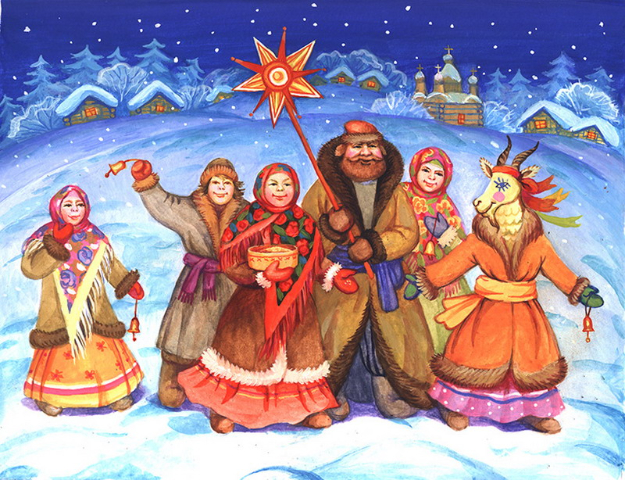 Зимние народные календарные праздники.1 декабря – Платон да Роман - зимоуказники.  Праздник начала зимы. Длился несколько дней, праздновался  по всем деревням округи по очереди. Говорили: «Каков Платон и Роман, такова и зима. Коли на мучеников Платона и Романа день тёплый, то и зима будет тёплой.5 декабря – Прокопов день. В этот день выходили всем селом убирать снег, расставляли вешки вдоль дорог, чтобы путники не сбились с пути. Вечерами санничали – изготавливали сани. В сумерках, когда вся семья забиралась на полати отдыхать, рассказывали сказки, загадывали загадки. Говорили: «Пришёл Прокоп – разрыл сугроб, по снегу ступает – дорогу копает».7 декабря – Екатерина – санница. В этот день устанавливался санный путь, устраивались зимние гуляния с гонками на санях, катанием с гор, начинались девичьи гадания о суженом.14 декабря – Наум – грамотник.   С этого дня на Руси начинали учить грамоте детей. Отдавали их в учение дьячкам, отставным солдатам, другим сельским грамотеям. Говорили: « Пророк Наум наставляет на ум, на ум наводит».7 – 19 января – Рождество, Крещение, Святки.  Святки считались волшебным, колдовским временем. В святочные дни открывались двери в счастливую семейную жизнь. В Рождество любой гость считался священным. На рождественский ужин приглашали так же лесных зверей. Говорили: «Волки, медведи, лисицы, куницы, зайцы, горностайцы, идите к нам кисель есть».7 – 14 января – Святые вечера.  Эти вечера посвящались колядованию и девичьим гаданиям. Парни, девушки, дети ходили по дворам, наряжаясь козами или медведями, пели песни-колядки, желая хозяевам урожайного года, добра в доме. Хозяева одаривали колядовщиков угощением.14 января - Васильев день. По старому стилю Старый Новый год. В этот день молились о будущем урожае. В обычае были семейные застолья.15 – 19 января – Страшные вечера.  В эти вечера было нельзя гадать, так как следовало остерегаться «каженников» - порченых людей, тех, кого летом в лесу «обошёл леший».10 февраля – Ефремов день.  На Ефремов день домовой глумился на дворах. В этот день задабривали домового – хозяина избы: оставляли на загнётке горшок каши, обкладывая его угольями, приговаривая: «Хозяин – батюшка, побереги скотинку». Ровно в полночь домовой выходил из под печи и ужинал – с той поры он целый год был услужлив и смирён. Вечером в Ефремов день рассказывали сказки про домового, забавлялись потешками и прибаутками.14 февраля – Трифон – мышегон. На Трифона закликали мышей, которых к этому времени в ролупустых амбарах становилось очень много. Заклятие могло совсем искоренить мышей.15 февраля – Сретенье. В день Сретенья Господня впервые зима с весной встречаются. В этот день зима борется с летом: кому идти вперёд, кому назад. Дети с утра закликали солнце, проводились игрища-зимоборы.Новый год в подводном царстве.(Подготовительная группа).Дети под  музыку входят в зал.1.К нам целый год на праздник собиралась                                                                                               Зелёная красавица лесовПотом тихонько в этом зале наряжаласьИ вот теперь наряд её готов.2.Мы все на ёлочку любуемся сегодняОна нам дарит нежный аромат.И самый лучший праздник новогоднийПриходит вместе с нею в детский сад.3.Когда бенгальские огни сияют,Когда хлопушек раздаётся гром,Всех с Новым годом, с новым счастьем поздравляют, Все: «И мы на празднике у ёлочки поём!»                              (хоровод)                                                                                                     4.Время бежит всё вперёд и вперёд.Вот на пороге стоит Новый год.Праздник пора начинать нам, друзья,Радость сегодня твоя и моя.5.Пусть этот год будет добрым для всех,Громче звени жизнерадостный смех.Гости придут к нам с открытой душой,Все соберутся на праздник большой.6.Ах, Новый год, удивительный бал!Сколько друзей ты хороших собрал!Пусть все смеются, танцуют, поют,Всех чудеса интересные ждут.                             (хоровод)                                                                                                         7.Сегодня в этом залеРасскажем мы о том,Как Новогодний праздникПриходит в каждый дом.8.О том, как ярко светятсяГирлянды из огней,О том, что нету праздникаПрекрасней и светлей.9.Нам сказочная Фея откроет в сказку дверь,Стоит в углу, робея, украшенная ель.Зелёные ресницы в игрушках, мишуре,И говорим: «Спасибо!»- мы, ёлочка тебе!   (хоровод)                                                                                      Водокрут (пишет):  «Вам привет с морской пучины!Пишет Царь с морского дна.Плачу я и есть причина,К сожаленью не одна.Одиноко, скучно мне, рядом спят русалки-крошки.А у вас там снег идёт – близок праздник Новый год!.Что за праздник не пойму?Радуются там чему?Говорят, что Дед Мороз привезёт игрушек воз.Мы с ним встретиться не прочь, скучно нам и день, и ночь». (ставит печать, засовывает в бутылку).Русалки-девочки:    Ах, какая скукота - вся вот эта красота.Всё бурлит здесь то и дело,Как нам это надоело!Волны то вздымаются, то вдруг опускаются.Сколько в море мы живём - никого не видим в нём.Ни Ивана, ни зайчат,Ни Снегурки, ни ребят.Даже в праздничные дни –всё одни мы и одни.Капельки считаю я,Водяниста жизнь моя,В нашей жизни без воды,Ни туды и не сюды.Не вести водичке счёт-Вся сквозь пальцы утечёт.Я возьму, пожалуй счётыДля такой большой работы       ( песня Русалок)Мы сидим в воде одниДаже в праздничные дни.Не с кем петь, играть, плясать,Так вот и состаримся. И на Новый год опять без гостей останемся!Люди водят хоровод, возле ёлочки лесной-Праздник есть такой зимой.Со Снегуркой Дед МорозИм везёт подарков воз!Водокрут:   Новый год! Карнавал!  (чешет в затылке)Я об этом не слыхал!  Ну-ка, ну-ка, расскажите!Русалки:   Это снега пушистые ( сыпят снег),Ёлочка душистая, песни, пляски, шутки, игры, прибаутки!Все: Со Снегуркой Дед Мороз и подарков целый воз!Водокрут:   Ну и удивили! Ну и насмешили!Да неужто такое есть на белом свете?Эй, Квакуни, появитесь! Эй, Квакуни, отзовитесь!Русалки: Где вы, там бездельники!  Все:   Да на дне мы……..      Здесь уже.Водокрут:   Ах, вы мои пучеглазенькие,Ах, вы мои зелёненькие. Любите меня?-    Да! Как родную маму! Как родного папу!Водокрут:  Что же вы заставляете меня скучать?-   Квак, не так! Сюрприз готов!                                   (танец)Водокрут:   Ну Квакуни, удивили,Ну, Квакуни, насмешили.Что ж я рыбок не видал? А ну , зовите храбрецов, всех болотных удальцов!Леший, Кикимора, Чёрт:      Ать-два, ать-два!.Водокрут:   Ты кто?Леший:   Что?В:    - Здорово, дед!Л:    - Что? Как лунь я  сед? Это я и сам знаю!В:    - А вы кто такие?        - Я Кикимора болотная.        - А я Чёрт хвостом круть-верть.В:     -  Вот вы-то мне и нужны. Дело у меня к вам срочное. Только без этого глухого.                                          К:    - Без  него нельзя. Он у нас воевода.        - Наша защита и оборона.В:    - Ну-ка идите сюда поближе, дело есть. А вы русалки  говорите.Р:     - Мы сидим в воде одни даже в праздничные дни.           Так вот и состаримся.            И на Новый год  опять без гостей останимся. К:     - Что скажу тебе я Царь… В:     - Глупость скажешь, впрочем шпарь. К:      - Будешь слушать али нет-дать хотим один совет.            Мы Снегурку украдём и на дно морское завлечём.            Знаем заклинания- вложим в них старания.                                                                                                              Все: - Для тебя ведь нет секрета, что творим мы чудеса.              Знаем и слова для свершенья волшебства. К:     -   Кто к траве-сон прикоснётся, тот чудесным сном заснёт.               А потом когда проснётся – с нами встретит Новый год. Ч:      - У нас всё готово –пора дело делать. Л.     – Лягушек мерить? Аль считать? В:      - А ну собирайтесь, в путь дорогу отправляйтесь, и без Снегурки не возвращайтесь!                      ( танец  песня Снегурочки и подружек )Снегурочка:  Серебряным дождём снежок струится Прохожим осыпая шапки, лица Но мне не страшен ни мороз, ни ветер,Мне зимушка-зима милее всех на свете.Я – Снегурка, дочка снега и Зимы, белокурая красавица.Я – Снегурка, в вихре снежной кутерьмы, мне кружиться очень нравится.                              (танец Д)Девочки- подружки:  Под  Новый год сбываются желанья,  Мы все даём друг другу обещанье,Что старый год возьмёт с собой ненастье,А новый – принесёт добро, любовь и счастье.А вы что гости притихли, нынче праздник! Смотрите, идёт мимо дед с мешком,Уж не Дедушка Мороз? (заглядывает)Нет, не он.-Дедушка, дедушка, что у тебя за спиной?-Мешок.-А что в мешке?-Орешки.-А для чего орешки?-Для потешки.-А для чего клюка?-Бить вас побокам! (девочки убегают)Леший: - А вот у меня лоточек, на него ребята глядите-Конфеты, орехи, ребячьи утехи скорее берите.Чёрт:-   Купцы мы ярославские,Пряники у нас ростовские,Сахарные, на меду,Во все карманы накладу!Глядите, не моргайте , рты не разевайте,Даром угощенье разбирайте.Кикимора:- На, подкрепись, милая ( Снегурочке пряник, а на шею сон-траву)Дорога у тебя длинная.Все:-Ты Снегурка, спи, спи,          Ты скорей усни, усни. (накрывают покрывалом)Смотри, стоит как колода.Леший;- Где, где воевода? (ему закрывают рот)Кикимора:-Тссс..Толкуй тут с глухим. Тебя Леший нужно лечить!Леший:  - Что? По городу водить? Нет, я домой хочу.Все:  Так пошли! Мы своё дело сделали!                        ( танец о Д.М.Д.М.- (отряхивается)  Ох, сугробов по дороге,Тяжело мне дался путь.И хотел бы я немногоПосидеть и отдохнуть.Девочки: -Дед Мороз, беда ,беда!Уж заждались мы тебя.Д.М. – Что случилось без меня?          -  Нечисть разная явилась и Снегурку увела.Д.М. – Да ,беда уж так беда.В путь-дорогу вновь пора.К Водокруту я пойдуИ Снегурочку найду.         (шум моря)Д.М.  –Эй, Водокрут, выходи! Дело есть!В.   –Что есть? (зевает) Мы уже отобедали.Д.М.  –Дело есть, говорю.В.   –А мы после обеда делами не занимаемся. Морской час у нас!Д.М.   –Нет, ты уж воду не мути. Ты мне правду говори!              Где моя внучка Снегурочка!?В   -А, Снегурочка, так вот же она. Бери, у нас такого добра много! ( под покрывалом Кикимора)Д.М. – Странное дело, Снегурочка позеленела.              Уж ты, внученька, не заболела? (открывает)              Ах обманщик, ах злодей! Отдай Снегурку поскорей!              Ведь скоро у нас Новый год, как без Снегурки начать хоровод?В.     – А что делать мне? Всё лежать. Скучать на дне?Д.М.   – А ты собирайся, к нам в гости отправляйся.Леший, Кикимора, Чёрт: - А нас возьмёте? Нам что  - гнить здесь в болоте?Д.М.  -  Если не будите проказничать – так и быть и вас возьму.Все:   - Не будем, не будем, забирайте свою Снегурочку. К:       - Ой, только мы забыли,  как её расколдовать.              Эй. Снегурочка, проснись, эй, Снегурочка, очнись! (расталкивают)Д.М.    – Да, здесь тяжёлое заклятье.                В  одиночку мне не снять их.                Громче музыка играй  - дружно пляску начинай!                ( танец- хоровод)                     10.Снега прилетели, и землю укрыли,Пурга и холодные ветры завыли.Но пусть непогода бушует  злиться-На празднике будем мы веселиться.11.На празднике мы от души потанцуем.Любимые песни споём.А с Дедом Морозом чуть –чуть поколдуем-И в сказку его попадём.12.В той сказке нас ждёт Новогоднее чудо,Там новых мы встретим друзей.И добрый волшебник придёт ниоткуда,Исполнит желанье детей.(Д.М. А теперь мы скажем до свиданья,И вновь расстанемся на год.А через год опять завоет вьюга,И Дед Мороз с зимою вновь придёт.Снегурочка: - Вы только нас совсем не забывайте.Вы ждите нас – мы с дедушкой придём.И вновь нас песнями и танцами встречайте,И мы вам лучшие подарки принесём!          (